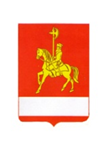 АДМИНИСТРАЦИЯ КАРАТУЗСКОГО РАЙОНАПОСТАНОВЛЕНИЕ12.04.2022                                   с. Каратузское                                       № 303-пОб утверждении размеров иных межбюджетных трансфертов бюджетам муниципальных образований Каратузского района  на  реализацию мероприятий по неспецифической профилактике инфекций, передающихся иксодовыми клещами, путём организации и проведения акарицидных обработок наиболее посещаемых  населением участков территории природных очагов клещевых инфекций в 2022 годуВ соответствии с постановлением  Правительства Красноярского края от 30.03.2022 г №248-п «Об утверждении  размеров  иных межбюджетных трансфертов бюджетам муниципальных образований Каратузского района для  реализации мероприятий по неспецифической профилактике инфекций, передающихся иксодовыми клещами, путём организации и проведения акарицидных обработок наиболее посещаемых  населением участков территории природных очагов клещевых инфекций в 2022 году» ПОСТАНОВЛЯЮ:	1.Утвердить  размеры  иных межбюджетных трансфертов бюджетам муниципальных образований Каратузского района на  реализацию мероприятий по неспецифической профилактике инфекций, передающихся иксодовыми клещами, путём организации и проведения акарицидных обработок наиболее посещаемых  населением участков территории природных очагов клещевых инфекций  в 2022 году, согласно приложению к настоящему  постановлению.         2. Контроль за исполнением настоящего постановления возложить на начальника отдела сельского хозяйства администрации  Каратузского  района  Дмитриева  Валерия  Владимировича.          3. Постановление вступает в силу в день, следующий за днём его официального опубликования в периодическом печатном издании «Вести муниципального образования Каратузский район».Глава района                                                                                          К.А. ТюнинРазмеры  иных межбюджетных трансфертов бюджетам муниципальных образований Каратузского района  на   реализацию мероприятий по неспецифической профилактике инфекций, передающихся иксодовыми клещами, путём организации и проведения акарицидных обработок наиболее посещаемых  населением участков территории природных очагов клещевых инфекций в 2022 году.Приложение к постановлению                                                                                                           администрации Каратузского района от 12.04.2022 № 303-п№ п/пНаименование муниципального образования  Каратузского районаКоличество участковГектары(га)2022 годСумма, рублей1Каратузский сельсовет212,045 168,002Сагайский сельсовет110,037 640,003Черемушинский сельсовет110,037 640,004Нижнекурятский сельсовет15,018 820,005Качулький сельсовет13,011 292,006Нижнекужебарский  сельсовет15,018 820,007Моторский сельсовет15,018 820,00ИТОГО:850,0188 200,00